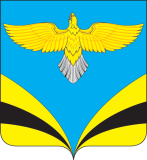 АДМИНИСТРАЦИЯСЕЛЬСКОГО ПОСЕЛЕНИЯ ПЕРЕВОЛОКИМУНИЦИПАЛЬНОГО РАЙОНА БЕЗЕНЧУКСКИЙ САМАРСКОЙ ОБЛАСТИПОСТАНОВЛЕНИЕ от 28.10.2020 года № 21Об утверждении Порядка оценки налоговых расходов сельского поселения Переволоки муниципального района БезенчукскийВ  соответствии с пунктом 2 статьи 174.3 Бюджетного кодекса Российской Федерации,  Постановлением Правительства Российской Федерации от 22.06.2019 № 796 «Об общих требованиях к оценке налоговых расходов субъектов Российской Федерации и муниципальных образований», руководствуясь Федеральным законом от 06.10.2003 № 131-ФЗ «Об общих принципах организации местного самоуправления в Российской Федерации»,  ПОСТАНОВЛЯЮ:1. Утвердить прилагаемый Порядок оценки налоговых расходов сельского поселения Переволоки муниципального района Безенчукский.2. Настоящее постановление вступает в силу со дня подписания и распространяет свое действие на правоотношения, возникшие с 01 января 2020 года.3. Разместить настоящее постановление на сайте сельского поселения Переволоки в сети Интернет.4. Контроль над  выполнением настоящего постановления оставляю за собой.Глава городского поселения Переволоки                                        С.А.Елуферьев